Člověk míní, okolnosti mění …Minule jsem Vás nabádala, ať si do diářů poznačíte data našich akcí, bohužel některé se neuskuteční vůbec a některé až v pozdějších termínech. Společnost nyní řeší jiné starosti, my v Ladově kraji přesto věříme, že se brzy vše vrátí opět do starých kolejí. Jak to bude s akcí Čistý Ladův kraj? Úklidy v našich 24 členských obcích se měly konat povětšinou první dubnovou sobotu, někde také v neděli či další sobotu po tomto datu. Situace však nepřeje setkávání větších i menších skupinek lidí, a proto necháváme přesuny termínů plně v kompetenci starostů či organizátorů úklidů. Je tedy možné, že někde bude úklid vyhlášen v květnu nebo jej dokonce organizátoři odloží až na podzim (19. 9. 2020). Sledujte prosím pozorně obecní vývěsky, weby i Ladův kraj na sociálních sítích a určitě se vše včas dozvíte.Zrušen je i tradiční pochod po stezce Krajinou barona Františka Ringhoffera plánovaný na 25. 4. 2020Letos budeme muset mimořádně oželet tradiční dvacetikilometrový pochod z Mirošovic do Kamenice, nedá se nic dělat, pokud se situace neuklidní a nebude možné najít náhradní termín, sejdeme se na startu až za rok. Nepoběží se ani dubnové závody běžeckého seriálu Poháru Ladova kraje.Ve čtvrtek 16. 4. se měl konat Jarní běh u Kanálu v Senohrabech a 25. 4. 2020 Pyšelský kopeček. Organizátoři běhů se budou snažit najít náhradní termíny. Informace naleznete na https://www.laduv-kraj.cz/pohar-ladova-kraje/.Závěrem chci všem popřát pozitivní mysl, protože ta je půlkou zdraví. Možná je ten pravý čas zpomalit a vydat se konečně na některou z našich stezek, jejichž přehled naleznete na webových stránkách svazku obcí Ladův kraj.  Jsou tam také k dispozici prospekty ke stažení. Tak ať je nám v Ladově kraji i přes to všechno hezky! Hana Bolcková, Ladův kraj  www.laduv-kraj.cz 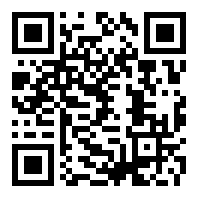 facebook.com/laduvkraj instagram.com/laduvkraj.      